安全员从业资格证书地点：全国     费用：1600安全员资格证是建筑、剧毒危化企业进行生产必须具备的一个证件，是从业资格的象征。根据国家相关法律规定，特殊生产行业，需要《安全生产许可证》，而且是和资质联系在一块的，办理资质许可证需要有安全生产许可证方可领取，是有机统一的整体。建筑工程安全员分三类，称为安抄全“三类人员”：安全员证书分A本（企业负责人）、B本（项目负责人）、C本（专职安全员）。此三类安全员是按照袭安全生产中所负有安全责任分级。发生下列情形之一的，三类人员所在单位应当在一个月内到注册中心办理变更手续：（一）三类人员姓名变更的；（二）三类人员所在单位名称变更的；（三）三类人员变更工作单位的。每个月末，注册中心将三类人员的变更信息情况汇总后报市建委施工安全处和建筑业管理处zd，由施工安全处和建筑业管理处根据人员信息变更情况不定期组织安全生产许可证和企业资质的核查。证书颁发部门：中国建设教育协会出证周期：1个月学员报名所需材料：身份证正反面-白底照片电子版-手机号学员无需考试直接出证证书样本：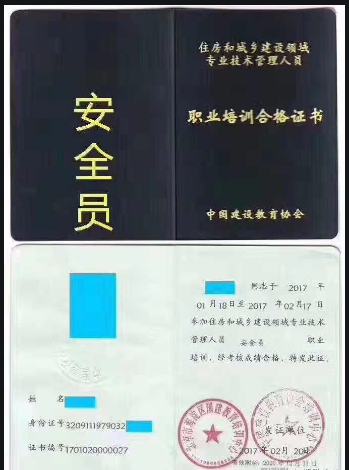 